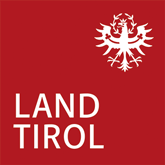 Geschäftszahl – beim Antworten bitte angebenKiJu-IBH-AA-7/3-2023Innsbruck, 03.08.2023Einladung zur zweiten Sitzung des Umsetzungs-Teams Gesundheit und Gewalt-Schutz, Zivil-Schutz und Katastrophen-Schutz, 
am 25. September 2023Geschätzte Mitwirkende an der Umsetzung des Tiroler Aktions-Plans,wir laden Sie sehr herzlich zur zweiten Sitzung des Umsetzungs-Teams Gesundheit und Gewalt-Schutz, Zivil-Schutz und 
Katastrophen-Schutz ein.Die Sitzung findet am Montag, den 25. September 2023
um 14:00 Uhr 
im Landhaus 1, Eduard-Wallnöfer-Platz 3, 6020 Innsbruck 
im Großen Saal, im Erdgeschoss 
statt.
(Barrierefreier Zugang über den Innenhof in der Meraner Straße)
Die Sitzung wird ungefähr bis 17:00 Uhr dauern.Der Ablauf der ersten Sitzung ist so geplant:Begrüßung
Wir sprechen über den derzeitigen Stand der Themen-Bereiche bezüglich der Maßnahmen, die dazu im Tiroler Aktions-Plan stehen.
Wir besprechen den Stand der Umsetzungen. 
Wir diskutieren über die einzelnen Themen-Bereiche.
Die Koordinatorin zur Umsetzung des Tiroler Aktions-Plans berichtet von der Sitzung der Steuerungs-Gruppe.
Wir besprechen Fragen und Anliegen der Sitzungs-Teilnehmenden.
Wir geben einen Ausblick auf die nächste Sitzung.
Wir verabschieden uns.Mit dieser Einladung senden wir Ihnen erneut eine Zusammen-Fassung der Maßnahmen, 
die in diesem Umsetzungs-Team umgesetzt werden sollen.Die Zusammen-Fassung ist im Word-Format geschrieben, 
damit sie alle gut lesen können.Wenn eine Assistenz-Person zur Unterstützung 
bei der Sitzung gebraucht wird, 
dann nehmen Sie diese Personen zur Sitzung mit.Es kann dann ein Kosten-Ersatz für diese Unterstützung beim
Amt der Tiroler Landesregierung beantragt werden. Wir bemühen uns, die Sitzung best-möglich barrierefrei zu gestalten. 
Aus diesem Grund brauchen wir von Ihnen Informationen.Bitte füllen Sie das mit dieser Einladung mitgeschickte 
Formular: Abfrage zur Sitzungs-Vorbereitung vollständig aus.
Schicken Sie das ausgefüllte Formular per E-Mail an: tiroler.aktionsplan.behinderung@tirol.gv.at
oder
schicken Sie das ausgefüllte Formular per Post an:Magistra Doktorin Elisabeth Rieder
Amt der Tiroler Landesregierung
Abteilung Inklusion und Kinder- und Jugendhilfe
Eduard-Wallnöfer-Platz 3
6020 InnsbruckWir bitten Sie, dass ausgefüllt Formular bis spätestens 11. September 2023 per E-Mail oder per Post zu verschicken.Wenn Sie weitere Fragen haben oder ein Anliegen haben,
dann schreiben Sie Frau Magistra Doktorin Elisabeth Rieder eine E-Mail 
unter: tiroler.aktionsplan.behinderung@tirol.gv.at oder 
Sie rufen an unter der Telefon-Nummer: 0512-508-2680.Wir freuen uns auf Sie!Mit freundlichen Grüßen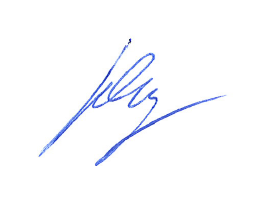 Umsetzungsteam-LeitungDoktorin Theresa Geley